AP Calculus AB						Name__________________________________Lesson 4-1 Learning Check					Date _________________________________ All of these questions are from released AP Exams.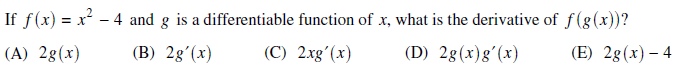 1.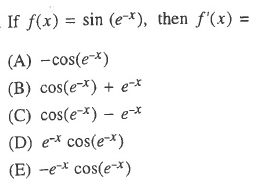 2.	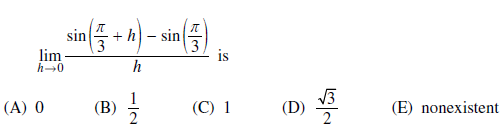 3.OVER 4.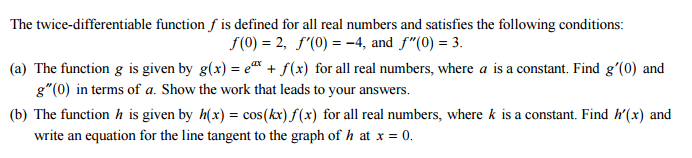 